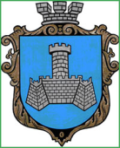 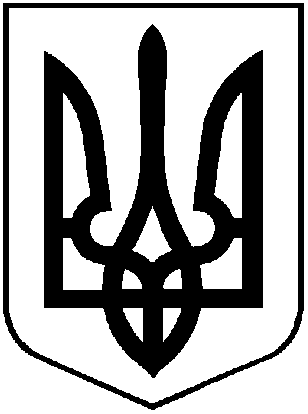 УКРАЇНАХМІЛЬНИЦЬКА МІСЬКА РАДАВінницької областіВиконавчий  комітетР І Ш Е Н Н Явід  26 жовтня 2017 року                                                                        №377Про хід підготовки   житлово-комунальногогосподарства  та об’єктів  соціальної сфериміста  до роботи в осінньо-зимовий період 2017-2018 роківЗ метою забезпечення сталого функціонування інфраструктури міста в осінньо-зимовий період 2017-2018 років, враховуючи рішення виконавчого комітету міської ради від 22.06.2017 р. №225 «Про підготовку житлово-комунального  господарства та об’єктів соціальної сфери міста   до роботи в  осінньо-зимовий період 2017-2018років», заслухавши інформацію керівників комунальних підприємств, бюджетних установ  про хід підготовки до осінньо-зимового періоду 2017-2018 років,  керуючись ст. 30, ст. 59 Закону України «Про місцеве самоврядування в Україні», виконком міської радиВИРІШИВ:1.​ Інформацію керівників комунальних підприємств,  бюджетних установ  про хід підготовки до осінньо-зимового періоду 2017-2018 років взяти до відома.2. Виконання загальноміських заходів з підготовки   житлово-комунального  господарства, об’єктів соціальної сфери  до роботи в умовах осінньо-зимового періоду 2017-2018 років визнати задовільним.3. Контроль за виконанням цього рішення покласти на заступника міського голови з питань діяльності виконавчих органів міської ради відповідно до розподілу обов’язків  Загіку В.М.   Міський голова                                                                                     С.Б. Редчик